מהי "לאומיות" ומהם מאפייני התנועות הלאומיותתופעת הלאומיות המודרנית1. כתוב ליד המשפטים נכון / לא נכון:הלאומיות המודרנית היא תופעה חברתית – תרבותית שהעניקה תחושת השתייכות ליחידים רבים שאיבדו את שייכותם וזהותם בעקבות שינויים ותהליכים שהתרחשו במאות ה-18 – וה-19. הלאומיות המודרנית היא תופעה מדינית וצבאית, שבה מדינות כובשות מדינות אחרות.ההתלכדות הלאומית התגבשה סביב טריטוריה מוסכמת שנקראה המולדת. סביב המולדת התגבשו מסורות, דפוסי פולקלור מגוונים, סיפורים ואגדות עם שהועברו מדור לדור, זיכרונות, סמלים, שפה משותפת. כל אלה הועברו מדור לדור ויצרו סביבם את תחושת האחדות והייחוד של בני הלאום המסוים וחידדו את השוני בהשוואה לבני קבוצות לאום אחרות.הלאומיות גורמת לפיזור של בני הלאום במדינות שונות, בלי רצון לקשר זה עם זה.כתוב סיכום מהי תופעת הלאומיות, היעזר במשפטים הנכונים.שאלות חזרההצג מהי תופעת הלאומיות. הצג מהם המאפיינים של התנועות הלאומיות שהתגבשו במאה ה-19.הסבר את ההשפעה של כיבושי נפוליאון על צמיחת התנועות הלאומיות באירופה. "ירידה במקומה של הדת בחיי היום יום של האדם מביאה למשבר זהות וחיפוש אחר מקורות חלופיים של רגש שייכות והגדרה עצמית". הסבר מדוע צמיחת הלאומיות התאפשרה עם ירידת כוחה של הדת.הסבר את ההשפעה של המודרניזציה על צמיחת התנועות הלאומיות באירופה. י' טלמון טוען: "זיווגן של שתי מהפכות כבירות, המהפכה הצרפתית והמהפכה התעשייתית, הוא שחרץ את הווית החיים ואת הלך רוחם עד 1848". (טלמון י', רומנטיקה ומרי, עמוד 12).הסבר מה הייתה השפעתן של שתי המהפכות על הלאומיות.הסבר גורם נוסף שתרם לצמיחת הלאומיות. הצג שני גורמים לצמיחת התנועות הלאומיות באירופה במהלך המאה ה-19, והסבר במה סייע כל אחד מגורמים אלה להתפתחות התנועות הלאומיות.תאר את שלבי המאבק הלאומי במדינה אחת עליה למדת. הסבר קושי אחד במאבקה של תנועה לאומית זו. בחר תנועה לאומית אחת באירופה במאה ה-19. הסבר את מטרת המאבק הלאומי של תנועה זו, תאר את השלבים העיקריים במאבק, והצג שני קשיים שהתעוררו במהלכו.בחר תנועה לאומית אחת באירופה במאה ה-19. הסבר גורם אחד שעיכב את המאבק של התנועה, וגורם אחד שסייע למאבק זה.התנועה הלאומית היהודית המודרנית ומאפייניה העיקרייםהגורמים לצמיחת התנועה הלאומית היהודית1. קרא את קטע המקור וענה על השאלה שאחריו."עם עליית הרעיון הלאומי נדרשו יהודי מערב ומרכז אירופה לגלות נאמנות מלאה וחד משמעית למדינה בה התגוררו, תמורת שוויון זכויות אזרחי ומשפטי. חלקים גדולים מן העם היהודי, במערב אירופה ובמרכזה, החלו במהלך המאה ה-19 לפתח תודעה לאומית אירופית ולהשתלב בעמים בקרבם חיו. הם לא וויתרו על דתם, אולם עשו הפרדה מוחלטת בין דתו של האדם, לבין הלאום אליו הוא שייך. את היהדות ביקשו לראות כקהילה חברתית תרבותית, המנותקת מן הנאמנות הפוליטית והזהות הלאומית". (בר הלל מ' וענבר ש', עולם לאומי, עמוד 127).הסבר על סמך הקטע ובעזרת ידיעותיך, מהו הגורם המופיע בקטע וכיצד הוא השפיע על צמיחת התנועה הלאומית היהודית.2. קרא את קטע המקור שלפניך וענה על השאלה שאחריו:"אם השאיפות הלאומיות של מקצת העמים, שקמו לעיננו, הייתה להן הצדקה פנימית כלום מוטל עדיין בספק, שגם ליהודים מגיעה זכות זו? הן יותר מהעמים הללו מעורבים אנו בחיי התרבות הבינלאומיים...הן יותר מהם יכולים אנו להצביע על עבר עשיר, על היסטוריה ארוכה, על מוצא משותף ובלתי מעורב... השאיפה של היהודים לאחדות לאומית-מדינית ולעצמאות לא רק שיש לה הצדקה פנימית אלא בדין שתמצא גם תמיכה אצל העמים אשר בצדק או לא בצדק נוכחותנו בקרבם אינה נוחה להם...בחייהם של עמים, כמו בחייו של הפרט, ישנם רגעים כבדי משקל, אשר ניצולם או החמצתם קובעים את העתיד... רגע כזה עובר עלינו כעת. התודעה של העם נעורה. האידאות (הרעיונות) הגדולות של המאה ה-18 וה-19 הטביעו את חותמן גם על עמנו."(פינסקר י"ל, אוטואמנציפציה-1882, בתוך א. הרצברג, הרעיון הציוני, עמ' 144-146)  הסבר על פי הקטע מהו הגורם שהשפיע על ההתעוררות הלאומית, לדעת הכותב.התרומה של ב.ז. הרצל לבנייתה ולארגונה של התנועה הציונית3. קרא את הקטע וענה על השאלות שאחריו.מתוך - "מדינת היהודים":"התכנית כולה בצורתה היסודית היא פשוטה עד מאד, ועליה להיות כן, למען תהי מובנת לכל אדם. יותן לנו השלטון בחלקת ארץ על פני האדמה, אשר תספיק לצרכיה הישרים של אומתנו, ואת כל השאר נעשה בעצמנו...למטרה זו, שהיא פשוטה מאד בעיקרה, אך מסובכה בדרכי הגשמתה, שני מוסדות גדולים: "אגודת היהודים" ו"החברה היהודית". מה ש"אגודת היהודים" תכין בדרך מדעית ומדינית, תוציא "החברה היהודית" לפועל. "החברה היהודית" תעסוק בפירוק כל עסקי ממונם של היהודים היוצאים ותתקין את כל המשא ומתן הכלכלי בארץ החדשה.... אין אנו רשאים לצייר לנו את יציאת היהודים לפתע פתאום. לאט לאט יצאו ובמשך עשרות שנים. בראשונה ילכו העניים שבעניים והם יכשירו את האדמה לישוב. לפי תכנית מתוכנת מראש יסללו שם כבישים, יבנו גשרים ומסילות ברזל, יקימו עמודי טלגרף, יטו נהרות ויבנו בידיהם את משכנותיהם..."(מעובד על פי, ב"ז הרצל, בנימין זאב הרצל, סדרת עם הספר, תשס"ח, עמ' 51).הסבר, על פי הקטע, מה התפקיד של "אגודת היהודים" ו"חברת היהודים".תאר, על פי הקטע, מי יהיו המהגרים הראשונים ומה תפקידם בארץ החדשה.4. קרא את הקטע וענה על השאלות שאחריו.מתוך - "מדינת היהודים":"היש להעדיף את ארץ ישראל או את ארגנטינה? "האגודה" תיקח את אשר יותר לה ואשר תבוא עליו הסכמת רוב בני עמנו... ארגנטינה היא אחת הארצות העשירות בטבען ברחבי תבל, ארץ רחבת ידיים עד מאד, אוכלוסיה מעטים ואקלים ממוצע...ארץ ישראל היא ארץ אבותינו אשר לא נשכחנה לעולם. לזכרה יחרד לב עמנו ולשמעה יבואו רבים. לו חפץ הוד מעלתו הסולטן לתת לנו את ארץ ישראל, כי עתה לקחנו על עצמנו להביא סדר גמור בענייני הכספים ממלכת תורכיה. למען אירופה נהיה שם חלק מן החומה הבצורה נגד אסיה, ונעשה את תפקיד חלוץ התרבות בפני הברברים. בתור מדינה נייטרלית נשמור על קשרינו עם כל עמי אירופה, אשר יערבו את קיומנו שם...." (מעובד על פי, ב"ז הרצל, בנימין זאב הרצל, סדרת עם הספר, תשס"ח, עמ' 53).הצג, על פי הקטע, מדוע לדעת הרצל יש לשקול התיישבות בארגנטינה.הצג, על פי הקטע, מה התועלת שתצמח לתורכיה (האימפריה העותומאנית), מיישוב היהודים בארץ ישראל. הסבר את הקשר בין הפנייה של הרצל לסולטן התורכי להשקפתו המדינית של הרצל.5. קרא את הקטע וענה על השאלות שאחריו.מתוך - מאמרו של ההיסטוריון ג' טאוב:"הקונגרס הציוני הראשון שאותו יזם הרצל, כונן את ההסתדרות הציונית... מתוך ההסתדרות הציונית קמו מגביות, בנקים, משרדים, סיעות, מנגנון בחירות דמוקרטיות על בסיס מס חבר ("השקל") וגופים נוספים... הוא הוליד מערך ארגוני ענף, שגם מימן חלק ניכר מן ההתיישבות בארץ ישראל...הקונגרס הציוני הראשון (1897) אכן היה, כפי שהרצל התכוון, ל"אספה מכוננת" של הלאום היהודי: הוא הפך את שאלת הלאומיות היהודית לשאלה פוליטית, ויצר מפנה תודעתי שאפשר להפוך את הצבעתם של המוני היהודים לכוח פוליטי ממשי..."  (מעובד על פי, טאוב ג', "חירות, לאומיות ודמוקרטיה: מפעלו של הרצל – מבוא", בנימין זאב הרצל, סדרת עם הספר, תשס"ח, עמ' 21).הסבר את שני ההישגים של הקונגרס הציוני הראשון, על פי הקטע.הצג הישג נוסף של הקונגרס הציוני הראשון, שאיננו נזכר בקטע.הצג שני ארגונים / מוסדות שהוקמו במסגרת ההסתדרות הציונית העולמית.6. קרא את הקטע שלפניך, וענה על שני הסעיפים א – ב שאחריו.בנימין זאב הרצל, תוצאות הקונגרס, 1897."אחת התוצאות החשובות של הקונגרס היא שנודע בעולם מה היא הציונות ומה היא רוצה, שלבני אדם יש עכשיו ידיעה נכונה על כוונותיה של הציונות.כמו כן יש חשיבות לעובדה שהפעולות של תנועתנו נעשות לאור היום ולעיני כול. זקוקים אנו לאהדתן ולעזרתן של דעת הקהל בעולם ושל הממשלות הנוגעות בדבר.אבל התוצאה הגדולה ביותר של הקונגרס היא זו: נתגלה כי לרעיון הלאומי היהודי יש כוח מאחד, העשוי ללכד את כל היסודות השונים של היהודים מבחינה לשונית, חברתית, דתית ומדינית ולעשותם גוף אחד. ניגודים מפלגתיים נעלמו כהרף עין עם הקריאה הראשונה של האומה, האחים מצאו זה את זה."(מעובד על פי ב"ז הרצל, בפני עם ועולם, הספרייה הציונית, תשכ"א עמ' 132)הסבר את שלושת ההישגים של הקונגרס הציוני הראשון, על פי דברי הרצל בקטע.הצג את תכנית באזל (מטרה ואמצעים), והסבר במה היא מבטאת את השקפתו הציונית של הרצל.7. קרא את הקטע שלפניך, וענה על שני הסעיפים א – ב שאחריו.הדרכים לפתרון "בעיית היהודים" על פי הרצל:"הקונגרס הציוני אינו שואף לרכוש אדמות באופן פרטי אלא לרכוש ארץ בגלוי בשביל העם היהודי. עלינו להבליט דבר זה בבהירות כל כמה שאפשר, בלי לפגוע ברגשותיהם של השליטים החוקיים של הארץ.אפשר לרכוש אדמות בדרך פרטית בכל מקום בעולם ובכל זמן, אבל כדי לרכוש ארץ אי אפשר לפעול בדרכים נסתרות, בהתאגדויות חשאיות ובהתערבויות סודיות.אנו הציונים המדיניים סבורים שיש לפעול בדרך של דיון חופשי וגלוי, הנתון לביקורתה המתמדת והשלמה של דעת הקהל בעולם.אנו צריכים לשאוף להשגת ערבויות מובטחות במשפט הכלל."(מעובד על פי ב"ז הרצל, בפני עם ועולם, הספרייה הציונית תשכ"א, עמ' 112, 136)הסבר את מטרת התנועה הציונית ואת הדרכים המתאימות להשגת מטרה זו, על פי הקטע ועל פי מה שלמדת.הצג שלושה טיעונים שבאמצעותם ניסה הרצל לשכנע את הסולטן הטורקי ו / או נציגים של מדינות שונות לסייע לתנועה הציונית להשיג את יעדיה.8. קרא את הקטע וענה על השאלות שאחריו.מתוך – נאום הפתיחה של הרצל בקונגרס הציוני החמישי:"חברי קונגרס נכבדים!אנו, שליחיכם, השלמנו את עבודתנו הראשונה... הדבר העיקרי במפעל שלנו היה הקונגרס הזה, גוף מייצג בשביל הפזורים בכל העולם, במה יהודית, שכבודה גדל משנה לשנה, בזכות רצינותם וכוונותיהם הכנות של האישים, שנשאו כאן את דברם. מכאן כבר יוצאות כיום סיסמאות בשביל הגולה כולה...האגודות שלנו הכניסו חיים בלתי צפויים אל תוך היהדות. יש מאמצים בודדים רבים לאין ספור, המצטרפים יחד למשהו אדיר. הברכה הרוחנית והמוסרית של הציונות היא כבר כיום גדולה מאד, דבר זה גם יריבינו אינם יכולים להכחיש. חבורה שלימה של משוררים, אמנים ומלומדים, כבר קמה בכוח רעיוננו וממנו היא שואבת את ההתלהבות... באוניברסיטאות רוח חדשה מפעמת את הסטודנטים. פועלים ופקידי בתי המסחר מתכנסים ודנים בדברים העומדים ברומו של עולם. עם זה מטפחים את החינוך הגופני באיגודים להתעמלות, ואת רוח הרעות – באגודות לזמרה. חברות לעזרה הדדית מוקמות והולכות. כל זה בסימן הציונות..." (מעובד על פי, ת' הרצל, "נאום הפתיחה בקונגרס החמישי", נאומים ומאמרים ציוניים  1899 - 1904 ב', הספרייה הציונית, תשל"ו, עמ' 117-118).הסבר את שני ההישגים של הקונגרס הציוני הראשון, על פי הקטע.בנאומו מתאר הרצל את פעילותה של התנועה הציונית המיישמת את אחד האמצעים ב"תכנית באזל". הצג את האמצעי מתוך התכנית, והבא שלוש דוגמאות מתוך הקטע המתארות את יישום האמצעי.9. קרא את הקטע וענה על השאלות שאחריו.מכתב של הרצל אל שגריר גרמניה בווינה (ידיד קרוב של קיסר גרמניה) משנת 1898."אני מבקש מאת השגריר שיפעל כדי שאתקבל לריאיון אצל הוד מעלתו קיסר גרמניה. אני סבור שדיבור של הקיסר עם הסולטן הטורקי יכול להצמיח תוצאות רצויות הן לגרמניה והן לסולטן הטורקי, ולתרום להתפתחות העניינים בשטחי האימפריה העותומאנית בעתיד. בייחוד הייתי רוצה להעיר את תשומת לבו של הקיסר לנקודות האלה:מכל מדינה יצאו היהודים, הגורמים לאי שקט חברתי, כלכלי ופוליטי, וכך תיחלש האנטישמיות.התיישבות של יהודים רבים שהם בעלי השכלה ויוזמה כלכלית בשטח האימפריה תביא לה חיזוק רב. לטורקיה תהיה תועלת ישירה – היהודים ישלמו תשלום כספי גבוה ואולי כך יסייעו לענייניה הכספיים, ותועלת עקיפה הודות לשיפור מצבה הכלכלי.התיישבות יהודים תביא בלי ספק להבראה של פינת המזרח העזובה והשוממת הזאת, להכנסת יסוד של תרבות גרמנית, ובאמצעותה תשמש כניסת היהודים בפועל גם מגן לנוצרים במזרח.למדינות אירופה יש אינטרסים באזור, בין השאר ביצירת דרך דרומית קצרה לאסיה באמצעות הקמת מסילת ברזל מהים התיכון אל המפרץ הפרסי. התיישבות יהודים באזור זה תוכל לסייע לקידום אינטרס זה.אני מבקש מהוד מעלתו הקיסר שישמיע את הטיעונים האלה בעת פגישתו עם הסולטן.								הנאמן לו מאד								ד"ר תאודור הרצל"(מעובד על פי ב"ז הרצל, היומן ב, הספרייה הציונית, תשכ"ה, עמוד 87)הסבר, על פי הקטע, איזו תועלת תצמח לאימפריה העותמאנית (טורקיה) ואיזו תועלת תצמח למדינות אירופה, מיישוב יהודים בשטח האימפריה העותומאנית.מה רצה הרצל להשיג באמצעות פנייה לסולטן הטורקי ולשליטים אחרים באירופה? במה פניות אלה מבטאות את השקפתו המדינית?10. קרא את הקטע וענה על השאלות שאחריו."בעיית היהודים" על פי הרצל:"שאלת היהודים קיימת בכל מקום שבו חיים יהודים במספרים ניכרים. במקום שהיא איננה, היא נגררת אליו על ידי יהודים מהגרים. היהודים הולכים לאותם מקומות שבהם אין רודפים אותם, בעקבות הופעת היהודים במקומות אלה נוצרת הרדיפה.בתום ויושר ניסינו בכל מקום להיטמע בקרב העם אשר סביבנו ורק לשמור על אמונת אבותינו. זאת אין מניחים לנו. לשווא הננו פטריוטים נאמנים. לשווא אנו מביאים קורבנות ברכוש ובנפש כמו האזרחים האחרים. לשווא אנו עמלים להאדיר את שמן של ארצות מולדתנו באומנויות ובמדעים, להגדיל עושרן על ידי מסחר וקשרי עסקים. אפילו אם אנו יושבים בארצות מולדתנו זה מאות בשנים, מתייחסים אלינו כאל זרים.אני חושב ששאלת היהודים אינה חברתית ואינה דתית. זוהי שאלה לאומית, וכדי לפתור אותה עלינו לעשותה תחילה לשאלת עולם מדינית, שיש להסדיר אותה במועצת עמי התרבות. עם אנחנו, עם אחד."(מעובד על פי ב"ז הרצל, מדינת היהודים, הספרייה הציונית, תשל"ה, עמוד 21)הסבר, על פי הקטע, מהי בעיית היהודים לדעת הרצל, ומדוע אי אפשר לפתור אותה בגולה.הסבר, באמצעות שתי פעולות מתחומים שונים, כיצד ניסה הרצל לקדם את הפתרון לבעיית היהודים.11. קרא את הקטע וענה על השאלות שאחריו.מתוך – נאום הרצל בקונגרס הציוני השישי (קונגרס אוגנדה):"חבל הארץ החדש אין לו אותו ערך היסטורי, דתי פיוטי וציוני, שהיה עוד גם לחצי האי סיני, אבל אינני מטיל ספק, כי הקונגרס, כנציגם של ההמונים היהודים, יקבל גם את ההצעה החדשה ברחשי תודה חמים ביותר. ההצעה פירושה הקמת יישוב יהודי אוטונומי במזרח אפריקה. עם הנהלה יהודית, ממשלה מקומית יהודית ופקיד עליון יהודי שיעמוד בראשם, הכל כמובן בפיקוחה הריבוני העליון של בריטניה. והואיל והצעה זו הוצעה, לא הרגשתי, נוכח מצב הדברים ביהדות וההכרח למצוא מיד איזה אמצעי שהוא להקלת המצב במידת האפשר – הצדקה לעצמי לעשות משהו אחר, אלא לקבל רשות להביא את ההצעה לפני הקונגרס.לא הייתי רוצה להקדים את הקונגרס בקביעת עמדה בנוגע למדיניות, שהתנועה הציונית צריכה לנקוט נוכח ההצעות האלה, אולם – אם כי לא יתכן, כמובן, שתהיה לעם ישראל שום מטרה סופית אחרת מלבד א"י, ואם כי יהיה גורלה של ההצעה מה שיהיה, השקפותינו על ארץ אבותינו אינן ניתנות לשינוי ולא תשתנינה לעולם. בכל זאת יכיר הקונגרס, לאיזו התקדמות בלתי רגילה זכתה תנועתנו ע"י המשא ומתן עם הממשלה הבריטית.ההצעה הוגשה לנו בצורה כזאת, שתתרום בהכרח להטבת מצבו של העם היהודי ולהקלת מצוקתו, בלא שנוותר על משהו מן העקרונות הגדולים, שעליהם מושתתת תנועתנו...אין זו ולא תהיה אלא פעולה לשעת חירום. שתכליתה לעזור נוכח אזלת היד ואובדן העצות על כל המפעלים פילאנטרופיים, ולמנוע את אובדנם של חלקי אומה מחמת עקת הפיזור." (מעובד על פי, כתבי הרצל, "בפני עם ועולם" ב', הוצאת הספרייה הציונית, עמ' 224)הסבר, על פי הקטע, מדוע לדעת הרצל יש לקבל את הצעת אוגנדה.הצג את טיעוניהם של המתנגדים להצעת אוגנדה.12. קרא את הקטע שלפניך, וענה על שני הסעיפים א-ב שאחריו."רוצה אני לבטא את שאלת היהודים בקיצור נמרץ: האם כבר מוכרחים אנו 'לצאת'? ולאן? או אולי נוכל להישאר עוד? ועד מתי? נשיב תחילה על השאלה, האם נוכל להישאר. הנוכל לקוות לימים טובים מאלה, להאריך רוחנו ולצפות לרחמי שמים, כי יהפוך לב השרים והעמים עלינו לטובה? אומר אני: לא נוכל לקוות, כי הזרם ישנה את דרכו... העמים, אשר היהודים יושבים בתוכם, הם כולם כאחד, בסתר או בגלוי, שונאי ישראל." (ב.ז. הרצל,  "מדינת היהודים", הספרייה הציונית, תשל"ה).הסבר, על פי הקטע, מהי בעייתם של היהודים. הצג את הפתרון לבעיית העם היהודי, כפי שהציע הרצל בספרו "מדינת היהודים". כיצד לדעתו ניתן להשיג פתרון זה? ב. הצג את תוכנה של 'תכנית באזל'. ציין שני מוסדות / ארגונים שהוקמו ע"י התנועה הציונית. 13. קרא את הקטע שלפניך, וענה על שני הסעיפים א-ב שאחריו."ראוי להעמיד את פרשת אוגנדה בהקשרה כדי לראות את מלוא משמעותה. את הרעיון העלו בריטים, ולא הרצל, לאחר שפסלו את האפשרות ליישב יהודים באל עריש... זה היה הכישלון האחרון בסדרה של כישלונות לשכנע את האימפריה העותומאנית, את הקיסרות הגרמנית, את האימפריה הרוסית, את הוותיקן ואת האימפריה הבריטית לתמוך בתוכניתו ליישוב היהודים בא"י. הרצל היה אפוא על סף ייאוש. ...תחושתו שמצוקת היהודים תלך ותחריף נראתה כמתגשמת: פוגרום בעיר קישינב בשנת 1903 יצר תחושת דחיפות עצומה. בהקשר הזה נאחז הרצל בייאושו, ב"תוכנית אוגנדה", לא במקום א"י, אלא כמקלט לילה, כמחסה וכמקום להתארגנות לקראת חידוש המאמץ לזכות בא"י. צדקו מבקריו של הרצל שטענו כי תוכנית כזאת אינה ריאלית (מציאותית), משום שהיהודים לא יהגרו בהמוניהם להקים מולדת במקום שלא ראו בו מולדת..." (טאוב ג. 'חירות, לאומיות ודמוקרטיה: מפעלו של הרצל – מבוא' בתוך: "בנימין זאב הרצל")ציין, על פי הקטע, עם אילו מדינות ניהל הרצל משא ומתן. תאר את פעילותו המדינית של הרצל להשגת צ'רטר מול שתיים מהמדינות שציינת. הסבר, על פי הקטע, מה גרם להרצל לקבל את "תוכנית אוגנדה". הצג טיעון אחד בעד "תוכנית אוגנדה" וטיעון אחד נגד "תוכנית אוגנדה" שאינם נזכרים בקטע. שאלות חזרההסבר את הסיבות לצמיחת התנועה הציונית במאה ה – 19.האנטישמיות המודרנית הייתה לתופעה רבת מימדים בסוף המאה ה-19. הסבר שלושה ממאפייני התופעה וכיצד תרמה להתעוררות הלאומיות היהודית.הסבר את עיקרי תפיסתו הציונית – מדינית של הרצל על פי ספרו "מדינת היהודים". על פי "תכנית באזל" (1897) – מה הייתה המטרה של התנועה הציונית, ומה היו האמצעים להגשמתה?תאר את פעילותו המדינית של הרצל בפנייתו אל גרמניה / תורכיה / בריטניה.מהן מטרות כינוס קונגרס באזל? הצג שלושה ארגונים / מוסדות שהוחלט על הקמתם בקונגרס.הצג שתי מטרות לכינוס הקונגרס הציוני הראשון והסבר במה הייתה חשיבותו.הצג שלוש מסגרות ארגוניות שהקימה התנועה הציונית למימוש מטרותיה.ציין שני מוסדות של התנועה הציונית, והצג את תפקידיו של אחד המוסדות שציינת.הסבר שני גורמים שהביאו את הרצל לקבל את הצעת 'אוגנדה'. הצג שני טיעונים של תומכי ההצעה ושני טיעונים של מתנגדי ההצעה.פעולותיהם של הציונים בא"י עד מלחמת העולם הראשונה – עלייה ראשונה ועלייה שנייה1. קרא את הקטע שלפניך, וענה על שני הסעיפים א-ב שאחריו.מתוך "הקול הקורא" של יוסף ויתקין":"אחים! נודה בגלוי שלא עשינו מאומה ולכן גם לא השגנו מאומה! ועתה אין מקום לייאוש אלא לעבודה. עלינו רק עתה להתחיל לעשות, ולהתחיל תיכף בלי דיחוי ועיכוב, כי עוד מעט והארץ תיפול בידי אלה שלא נוציאה מידיהם לעולם...דעו לכם כי עמנו חולה ואומלל, ולכן אין לכם לקוות ממנו עזרה, עידוד וגמול ואל לכם לבוא בתרעומת ותביעות, עליכם לעזור לו ולעודדו... דעו לכם, שעליכם לברוא תקופה חדשה ביישוב, עליכם להשיב לארץ את חיבת בניה וליושביה את כבוד העם ואהבתו שאבדו...עורו צעירי ישראל, קומו לעזרת העם! עמנו גווע, ארצו עוד מעט ותתחמק ממנו לנצח... קבלו עליכם משמעת חזקה, משמעת לחיים ולמוות... עזבו! שכחו כל מה שהיה יקר לכם עד עתה, עזבוהו לעולם בלי כל צל של חרטה ובואו לעבודת העם!"(מעובד מתוך יערי א', אגרות ארץ ישראל, תש"ג, עמוד 497 – 501)מהי המטרה שמציב ויתקין בפני הצעירים העולים לארץ ישראל?הצג שני גורמים נוספים לעליית יהודים לא"י.2. קרא את הקטע שלפניך, וענה על השאלה שאחריו.גורמים מסייעים ליישוב היהודי בארץ ישראל:"ממשלתו [שלטונו] של הנדיב... מתחילה [בדרום] בעקרון... במושבה זו נמצאות עתה שלושים ואחת משפחות של איכרים ובהן כמאה ושומנה נפש... ובה יושבים האנשים האלה זה קרוב לעשרים שנה והפקידות על גביהן, המוציאה שנה שנה מכיסו של הנדיב יותר ממאה אלף פרנק – סכום שהיה מספיק לכלכל לפחות שלוש מושבות כעקרון בלי כל עבודה ופקידות, ואילו נחלק בכל שנה בין איכרי עקרון בלבד, היו כולם כבר עשירים והיו יכולים גם לשלם להנדיב סכום ידוע כל שנה על חשבון מה שהוציא עליהם......ו'סך הכל' זה עלה לאפוטרופוסות ביותר מעשרה מליון פרנק ולבני המושבה עצמם – בעשרים שנות עבדות ושפלות ובאובדן הכוחות המוסריים וכישרונם לעבודה בריאה, אשר הביאו עמם בבואם לארץ..."(מתוך הצעות דידקטיות הפיקוח על הוראת ההיסטוריה)א. מיהו הגורם המסייע המוזכר בקטע? מהם שני הנימוקים שמעלה הכותב נגד פעולתו של הגורם המסייע?3. קרא את הקטעים שלפניך, וענה על השאלה שאחריו.מקור 1:"אין ספק כי בעייתם של יהודי רוסיה עמדה לנגד עיניו של הברון יותר מכל גורם אחר, לכשהחליט שיש לחזק את היישוב היהודי ולראות בו 'מקום מקלט לאלה שיאלצו בבוא היום להגר...הברון רצה להוכיח קבל עם ועולם כי היהודים בניגוד לדעה שרווחה בימים הם, מסוגלים להיות עובדי אדמה המתפרנסים בכבוד ממלאכת כפיים. רוטשילד האמין כי הצלחת היהודים בחקלאות בא"י תהיה 'סטירת לחי' לאנטישמים למיניהם, שטענו ללא הרף כי היהודים מסוגלים להיות רק סוחרים או מתווכים."(מתוך הצעות דידקטיות הפיקוח על הוראת ההיסטוריה)מקור 2:בשיחה עם פעיל ציוני הסביר רוטשילד את מניעיו:"הבנתי היטב שבדרך הישנה של הקמת ישיבות אין להמשיך בה עוד. רציתי לקשר בין החזקתה והתפתחותה של היהדות עם חיזוקה של עבודה חקלאית יוצרת בארץ ישראל. במילים אחרות: היהודים הלחוצים במקום מושבם ורוצים לבנות את חייהם מחדש ולהיפך ממתווכים לחקלאים, ועם זה הם רוצים לקיים את יסודות היהדות, יש ליישבם בארץ ישראל."(מתוך הצעות דידקטיות הפיקוח על הוראת ההיסטוריה)הסבר את המניעים לתמיכתו של רוטשילד במושבות על פי קטעי המקור. הצג שתיים מפעולותיו, שבאמצעותן שאף לממש את מטרותיו.4. קרא את הקטע שלפניך, וענה על השאלה שאחריו."...התפקיד שמלא המשרד ברכישת קרקעות, בתמיכה שנתן לאורך זמן למתיישבים, חלקו ביוזמה בארגון עליית יהודי תימן והדרך המודרנית והשיטתית בה נהלו את הדברים העלה את קרנה והשפעתה של הפעילות הציונית בארץ ישראל. המשרד הארצישראלי, שנשלח כמוסד המונהג על ידי ההסתדרות הציונית בגולה הפך למוסד מפעיל ומשפיע על ההנהגה הציונית בגולה ובכך הניח את היסוד להגמוניה של ארץ ישראל בתנועה הציונית..."(מתוך הצעות דידקטיות הפיקוח על הוראת ההיסטוריה)ציין שלוש פעולות של המשרד הארצישראלי הנזכרות בקטע. הסבר מה הייתה מטרת הקמתו. 5. קרא את הקטע שלפניך, וענה על שני הסעיפים א-ב שאחריו.בשנים 1910 – 1913 הגיעה פעילות 'השומר' לשיאה. הוא "כבש" את השמירה בחלק ניכר מהמושבות, ביניהן במושבות גדולות וותיקות כמו ראשון לציון, רחובות וחדרה. ראשיו לא ראו בו ארגון מקצועי של שומרים, אלא ייעדו לו תפקיד מרכזי בהשתלטות על הארץ בבוא הזמן המתאים. הייתה זו קבוצה נבחרת של צעירים, ששינתה לא במעט את דימויו של היהודי החדש בארץ ישראל, והיטיב לתאר זאת האיכר והסופר משה סמילנסקי, איש המושבה רחובות: "מצד אחד הערבים הסכימו לו [ל"השומר"] מתוך חריקת שיניים. מן צד השני מתוך רחשי כבוד הכירו ב"השומר", משום שבכל מקום שידו הגיעה לשם הושם קץ להפקרות ולגנבות, והיה שם בטחון מסוים לנפש. נתאמת הכלל הישן – נושן: לא ההמון נטול האידיאה מנצח, כי אם קומץ האנשים הנאמנים לדגלם."(נאור מ' וגלעדי ד', ארץ ישראל במאה העשרים – מיישוב למדינה, 1990, עמוד 53) הסבר על פי הקטע, מה הייתה חשיבותו והשפעתו של ארגון "השומר".בקטע מצוין המושג 'היהודי החדש'. הסבר מהם הערכים הציוניים הבאים לידי ביטוי במושג זה.6. קרא את הקטע שלפניך, וענה על השאלה שאחריו."... לאחר שהיינו פלחים בשדה, רצינו להבטיח גם את שלום המשק העברי אז נפלה ההחלטה שמירה! השמירה תרים את קרן כבודנו בעיני השכנים, תלמד את הבחורים לאחוז נשק השמירה תסיר לעולם מעלינו את אות הקלון 'ולד אל מיתה' [ערבית]..."(מתוך הצעות דידקטיות הפיקוח על הוראת ההיסטוריה)הסבר מה היו מטרות ארגון "השומר", כפי שבא לידי ביטוי בקטע.7. קרא את הקטע שלפניך, וענה על השאלה שאחריו." ... מושבה אחר מושבה מסרה את השמירה לידינו.הגליל התחתון עבר כולו לידינו ולאחר ש"השומר" ראה כי ניצחונו בגליל מוחלט, שם את פניו לשומרון ומשם ליהודה.לא כזרים היינו באים בשערי המושבה אלא כחלוצי המחנה העובד. למעשה היו באים בעקבותינו למושבה הפועלים העברים והמושבה שהייתה מסורה בידי "השומר" העברי הייתה עוברת גם לידי הפועל העברי כך נשאו עמהם הפועל, השומר והרועה את בשורת העבודה לנוער הגדל במושבה של הגליל, של שומרון ויהודה."(מתוך הצעות דידקטיות הפיקוח על הוראת ההיסטוריה)מה ניתן ללמוד מקטע המקור על הישגי ארגון "השומר" בכיבוש השמירה העברית בארץ ישראל?8. קרא את הקטע וענה על שני הסעיפים בשאלה שאחריו:מעובד מתוך תזכיר ששלחו ביוני 1913 ראשי הסתדרות המורים להנהלת הטכניון בחיפה:"...חושבים אנו לחובה לעצמנו להעיר על שאלת שפת הלימוד בטכניון וגם להסביר את הסיבות על פיהם הטכניון צריך להיות כולו עברי... טובת היהודים בארצנו דורשת שיושם קץ לריבוי השפות המחלק את היהודים לאשכנזים, ספרדים, מערביים(צפון אפריקאים), תימנים ועוד... שפת לימוד זרה היא סכנה לכל הישוב שלנו ולכל עבודתנו בארץ... אם ניגשים להקמת בית ספר גבוה בארץ ישראל, צריך להתאימו לתנאי החיים של היהודים שבשבילם נוצר. צריך להתחשב בהכרתו של הציבור העברי שהשפה העברית היא שפתו הלאומית...אין לפתוח את הטכניון בלי שהמקצועות המדעים ילמדו בעברית . זאת למען שלמות החינוך, טובת הישוב וכבוד היהדות בא"י." (מתוך מבחן לדוגמה הפיקוח על הוראת ההיסטוריה)מהו "ריב הלשונות"? הסבר על פי הקטע מדוע לדעת ראשי הסתדרות המורים הכרחי ששפת ההוראה בטכניון תהיה עברית. הצג שתי פעולות נוספות, פרט ל"ריב הלשונות", שנעשו בישוב היהודי בא"י לקידום השפה העברית עד 1914. 9. קרא את הקטע וענה על שני הסעיפים בשאלה שאחריו.מעובד מתוך מכתב ועד "אחוזת בית" ללשכה הראשית של הקרן הקיימת יוני 1907"אנחנו ייסדנו ביפו אגודה בשם "אחוזת בית" ומטרתה היא – לבנות ששים בתים בשביל ששים חבריה. העלייה של יהודי רוסיה, שגדלה במידה גדולה, גוררת אחריה מצוקה של דירות ביפו, ובשל כך עלה וגדל שכר- הדירות. בשתיים- שלוש השנים האחרונות הוכפל כמעט שכרן של דירות. 	ביפו ייבנה רובע יהודי אשר במובן הסניטארי ייבדל לטובה מן השכונות שיש עכשיו ליהודים ביפו: הרחובות צרים, הלכלוך וטיב הבניינים שבשכונות אלה בושה וחרפה הם ליהודים, ובגללה חוששים רבים להתיישב בארץ. בניין דירות טובות ובריאות בשביל היהודים מבני המעמד הבינוני ביפו הוא דבר חשוב...וזהו הצעד החשוב ביותר לכיבושה המשקי של יפו בידי היהודים."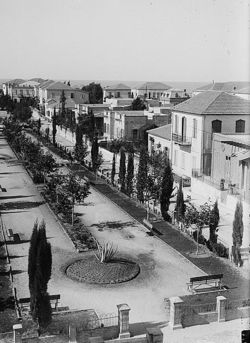 תמונה של שדרות רוטשילד בשכונת אחוזת בית. מתחילת שנות ה- 20 (ויקיפדיה אינטרנט)(מתוך מבחן לדוגמה הפיקוח על הוראת ההיסטוריה)הסבר על פי הקטע מה היו המטרות של חברי האגודה "אחוזת בית" בבניית השכונה החדשה וכיצד הגשימו חברי האגודה את אחת ממטרותיהם על פי התמונה.   ציין שתי צורות התיישבות נוספות, שהוקמו בא"י בשנים 1881- 1914, והשווה ביניהן על פי שניים מהקריטריונים הבאים: עבודה ושמירה, גופים ואישים שסייעו, מידת השוויון והשיתופיות, בעלות על הקרקע.   שאלות חזרההסבר את תרומתם של הברון רוטשילד או המשרד הארצישראלי לקידום בניין הבית הלאומי היהודי בא"י.הסבר שני הבדלים בין תמיכת הברון רוטשילד במושבות העלייה הראשונה, לתמיכתו של המשרד הארצישראלי ברשות רופין בעלייה השנייה.הסבר את שיטת תמיכתו של הברון רוטשילד במושבות. הסבר יתרון אחד וחסרון אחד של שיטה זו.הסבר מדוע הוקם המשרד הארצישראלי. מה היה החידוש בפעולת התנועה הציונית?הצג את המאפיינים של המושבה, ואת דרכי הסיוע של הברון רוטשילד למושבות בראשית דרכן.הצג את המאפיינים של המושבה ושל הקבוצה, שהוקמו כצורות התיישבות חדשות בא"י בשנים 1881 – 1914.הצג את מאפייניהן של צורות ההתיישבות הבאות: מושבה, קבוצה , חוות הכשרה לאומית,תאר את הישגי ההתיישבות היהודית בא"י בשנים 1882 – 1914: אזורי התיישבות, כמות המתיישבים, סוגי התיישבות.הסבר כיצד סייע המשרד הארצישראלי בהקמת תל אביב. אילו ערכים ציוניים הגשימו מקימי תל אביב (אחוזת בית)?ציין את שמות מפלגות הפועלים, והצג את תפקיד המפלגות בתחום המקצועי, חברתי ותרבותי.תאר מסגרת ביטחונית אחת ומסגרת פוליטית אחת שנוסדו בא"י בימי העלייה הראשונה ו/או השנייה. הסבר את חשיבותן.הסבר מדוע הוקם ארגון "השומר" והצג שניים ממאפייניו.הסבר את רעיון "כיבוש השפה" ותאר כיצד ניסו אנשי העלייה הראשונה והשנייה להגשים רעיון זה בא"י.הצג את פעילותו של אליעזר בן יהודה להחייאת השפה העברית. הסבר את החשיבות בהפיכת השפה העברית לשפה לאומית.הסבר על מה נסבה "מלחמת השפות" ("ריב הלשונות"). הסבר מדוע "מלחמת השפות" מהווה נקודת מפנה במאבק על החינוך העברי בא"י.הצג את "מלחמת השפות". תאר את הסיבות לה וכיצד היא הסתיימה.תאר את הפעולות לביסוס השפה העברית, שעשו הציונים בא"י בשנים 1880 – 1914.תאר שלושה הישגים מתחומים שונים שהושגו על ידי היישוב היהודי בא"י בתחום ההתיישבות, פוליטיקה, ביטחון, חינוך ותרבות.ד. התנועה הציונית והיישוב היהודי בארץ ישראל בזמן מלחמת העולם הראשונההצהרת בלפור1. קרא את הקטע שלפניך, וענה על שני הסעיפים א-ב שאחריו."ב-1917 הייתה בריטניה מעצמה קיסרית גדולה, שהיה לה עניין חיובי בהסדר שלאחר המלחמה, אשר יקבע (בין שאר הדברים) את ביטחון הקיסרות במזרח [הודו] ודרכי תחבורתה... הממשלה הבריטית לא הייתה מוכנה להשלים עם כך שהתמוטטותה של הקיסרות התורכית תיצור חלל מסוכן באזור כה רגיש.לויד ג'ורג' ראש ממשלת בריטניה היה חסיד נלהב של מדיניות תוקפנית במזרח התיכון... הוא החזיק בהחלט בדעה כי טובתה של בריטניה מחייבת, שבהסדר שלאחר המלחמה תוכנס ארץ ישראל, אם אפשר, לתחום השפעה בריטי."(אורן א', העם היהודי ארץ ישראל ומדינת ישראל  1880-1939, עמוד 228)הסבר על פי הקטע, מהו האינטרס של בריטניה לשליטה בארץ ישראל.הסבר אינטרס של בריטניה למתן הצהרת בלפור, שמטרתו להשפיע על מהלכה של מלחמת העולם הראשונה. 2. קרא את הקטע שלפניך, וענה על שני הסעיפים א-ב שאחריו.מעובד מתוך דבריו של ליאונרד שטיין:"מה אפוא הבטיחו לציונים? לשון ההצהרה הייתה מעורפלת במתכוון, ולא מן הצד הבריטי או מן הצד הציוני הייתה נטייה, בזמן ההוא לחטט עמוק במשמעותה. עוד פחות מכן היה איזה פירוש מוסכם לגביה. בנקודה אחת שבעיני ויצמן ועמיתיו נראתה מן ההתחלה כיסודית לא אמרה ההצהרה דבר. היא לא נתנה לציונים, והם גם לא ציפו שתיתן להם, שום הבטחה, שהממשלה הבריטית תיטול על עצמה אחריות, במישרין, לייסוד בית לאומי יהודי... ההצהרה הייתה מסמך שהמילים המכריעות בו לא ניתנו לניתוח מדוקדק..." (ל. שטיין, מסד למדינת ישראל, תולדותיה של הצהרת באלפור)הסבר על פי הקטע מהם הקשיים הנובעים מנוסח הצהרת בלפור.הצג את התוכן של הצהרת בלפור. הסבר את התגובה להצהרה של אחת מהקבוצות הבאות: יהודים משתלבים, ציונים.שאלות חזרההצג את התוכן של הצהרת בלפור, והסבר כיצד לדעת בריטניה הייתה ההצהרה עשויה לקדם את האינטרסים שלה.מה הייתה ההתחייבות של בריטניה לעם היהודי על פי הצהרת בלפור, ומה היו שני התנאים שהוזכרו בהצהרה זו?הצג את התוכן של הצהרת בלפור והסבר שני קשיים שנובעים מנוסח ההצהרה. הסבר את חשיבותה לתנועה הציונית.נקודות דמיון ונקודות שוני בין התנועה הציונית בראשית דרכה לבין תנועות לאומיות של עמים אחרים במאה ה-191. קרא את הקטע שלפניך, וענה על שני הסעיפים א-ב שאחריו."[התנועה הציונית] הייתה מיוחדת במינה. היא לא שאפה לשחרור מולדת, כמו למשל התנועה הלאומית בפולניה, משום שטרם הייתה לה מולדת. היא לא שאפה לאיחוד המדינה, כמו תנועת השחרור הלאומית בגרמניה, מפני שלא היה לה אפילו חלק של מדינה. היא הייתה, קודם כל, תנועה של שיבה אל המולדת. אף תנועה לאומית באירופה לא עמדה לפני בעיה כזאת. שלא כשאר התנועות האחרות באירופה לשחרור לאומי, הייתה השיבה למולדת לגבי הציונות תנאי לשחרור. תנאי אחר לשחרור הלאומי היה בניינו של המשק הלאומי.הציונות עמדה בפני משימה ששום תנועה לאומית אחרת לא עמדה בפניה. התנועות הלאומיות המתקדמות דיברו אמנם גם על רפורמות סוציאליות אך אצל הציונות הבעיה הייתה קודם כל שינוי פני החברה, בניין של חברה יהודית אחרת, הפיכתה של החברה היהודית לחברה עובדת, הנושאת את עצמה והמסוגלת לחיות ללא תלות בעם אחר."(גורני י', מראש פינה ודגניה ועד דימונה, עמודים 10-11)הסבר על פי הקטע שלושה הבדלים בין התנועה הציונית לתנועות לאומיות אחרות באירופה.הצג נקודת דמיון אחת בין התנועה הציונית לתנועות הלאומיות האחרות באירופה.